Açıklama: 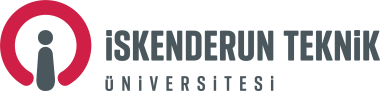 *  Öğrencinin zorunlu ve seçmeli ders kontrolü, Danışman/Anabilim Dalı Başkanlığınca gereği yapılmalıdır. 1.	Derslerini başarıyla tamamlayan öğrenci, danışmanının uygun gördüğü tez önerisini tez dönemine kaydolduğundan itibaren en geç üç ay içerisinde enstitüye verir. Tez önerisi, enstitü yönetim kurulu kararı ile kesinleşir.2.	Bu form iki sayfadan oluşmaktadır.TEZİN AMACI,  ÖNEMİ VE MEVCUTLARDAN FARKLILIĞI :(Tezin neler kazandıracağı ve yaygın etki açıkça belirtilmelidir)TEZİN YÖNTEMİ:ÇALIŞMA PLANI: KAYNAKLAR:İSKENDERUN TEKNİK ÜNİVERSİTESİSosyal Bilimler Enstitüsü MüdürlüğüTEZ ÖNERİSİ FORMU (YL)                                                                                                                                                                                        Tarih:…. ./...../201...I- ÖĞRENCİ BİLGİLERİ-------------------------------------------------------------------------------------------------------------------------------------------II-  TEZ BİLGİLERİÖğrenci                        1. Danışman                      2. Danışman (Varsa)                           Anabilim Dalı Başkanı-------------------------------------------------------------------------------------------------------------------------------------------ENSTİTÜ YÖNETİM KURULU KARARI		 Karar No: …./…./….              Tarih : ......../......../201.....                                  UYGUNDUR                      UYGUN DEĞİLDİR                                                                                                                 Dr.Öğr.Üyesi Sertaç HOPOĞLU                                                                                                                   Enstitü Müdürü-------------------------------------------------------------------------------------------------------------------------------------------